PERSEPSI TOURIST ASING MENGENAI PEREMPUAN SUNDA DI KOTA BANDUNG(Studi Deskriptif  Kualitatif  Persepsi Tourist Asing Mengenai Perempuan Sunda di Kota Bandung)PERCEPTION OF FOREIGN TOURIST ABOUT SUNDANESE WOMEN IN BANDUNG CITY(Qualitative Descriptive Study About Perception Of Foreign Tourist About Sunadese Women In Bandung City)Oleh:Hanifah Azizah Helmi142050177SKRIPSIUntuk Memperoleh Gelar Sarjana Pada Program Studi Ilmu KomunikasiFakultas Ilmu Sosial dan Ilmu Politik Universitas Pasundan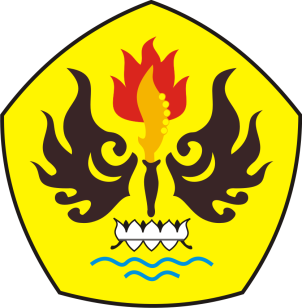 FAKULTAS ILMU SOSIAL DAN ILMU POLITIKUNIVERSITAS PASUNDANBANDUNG2018